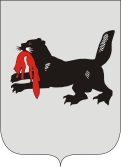 ИРКУТСКАЯ ОБЛАСТЬСЛЮДЯНСКАЯТЕРРИТОРИАЛЬНАЯ ИЗБИРАТЕЛЬНАЯ КОМИССИЯг. СлюдянкаО регистрации Вяткина Евгения Борисовичакандидатом на должность главы Утуликского  муниципального образования Проверив соответствие порядка выдвижения гражданина Российской Федерации Вяткина Евгения Борисовича кандидатом на должность главы Утуликского муниципального образования требованиям Закона Иркутской области от 11 ноября 2011 года № 116-ОЗ «О муниципальных выборах в Иркутской области» (далее – Закон) и представленные для регистрации кандидата документы, в соответствии с пунктом 3 части 4 статьи 32, частью 2 статьи 34, частью 1 статьи 62 указанного Закона, Слюдянская территориальная избирательная комиссияРЕШИЛА:1. Зарегистрировать кандидатом на должность главы Утуликского муниципального образования Вяткина Евгения Борисовича, гражданина Российской Федерации, дата рождения – 08 октября 1967 г., работающего инженером-инспектором в филиале Областного государственного унитарного энергетического предприятия «Электросетевая компания по эксплуатации электрических сетей «Облкоммунэнерго» «Иркутские электрические сети», проживающего в п. Утулик Слюдянского района Иркутской области,  выдвинутого избирательным объединением Слюдянским местным отделением Политической партии «Коммунистическая партия Российской Федерации», «22» февраля 2020 года в 11 часов 07 минут.2. Выдать Вяткину Евгению Борисовичу удостоверение установленного образца.3. Направить копию решения в газету «Славное море», а также разместить на официальном сайте администрации Слюдянского муниципального района: http://www.sludyanka.ru/ в разделе «Избирательная комиссия».Председатель комиссии                      		           	      Н.Л. ЛазареваСекретарь комиссии                                                                       Н.Л. ТитоваР Е Ш Е Н И ЕР Е Ш Е Н И Е22 февраля 2020 года№ 121/984